Schmutz Roggwil Dezember 2000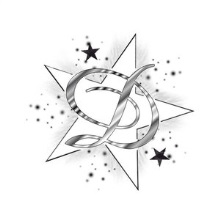 FieberHeisse Stirn, glasige Augen, wackelige Knie Fieber macht uns schlapp aber auch wieder gesund!Im Herbst ist die Erkältungszeit wo auch das Fieber kommt.Fieber ist zunächst ein gutes Zeichen da es uns zeigt dass, das Immunsystem gut arbeitet und dagegen ankämpft.Niedriges Fieber bis 38,5° sollte man im normal fall nicht bekämpfen sondern noch unterstützen. Wer Fiebert verliert Flüssigkeit womit man 2-3L Tee oder Wasser Trinken sollte. Und auch 1-2 Glas Boullion für den Salzhaushalt im Körper.Fieber ab 38,5° sollte man versuchen das Fieber zu senken mit Essigwickel oder wechsle dusche von dem Knie an abwärts. Auch kalte Stirn auflagen helfen.Fiebermittel sollte man nicht länger als 3 Tage einnehmen!Fieber sollte man 3x Täglich messen und Festhalten, falls man zum Arzt gehen muss. Wen man auch keinen Appetit hat sollte man was Leichtes essen wie Flädli-Suppe, Haferschleimsuppe, Gemüsesuppe damit man zu Kräften Kommt.